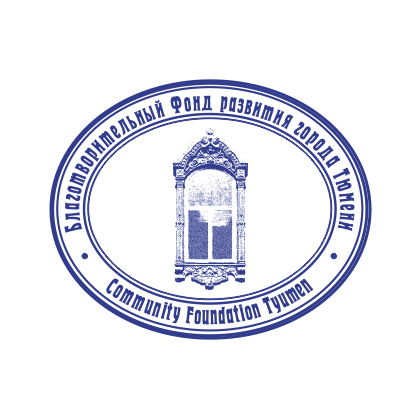 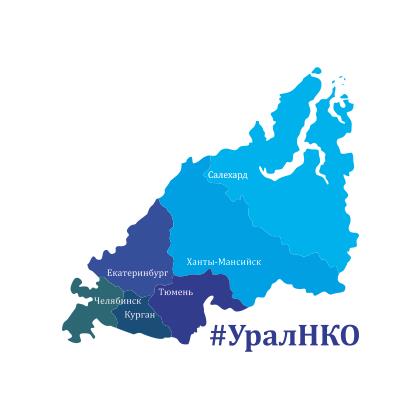 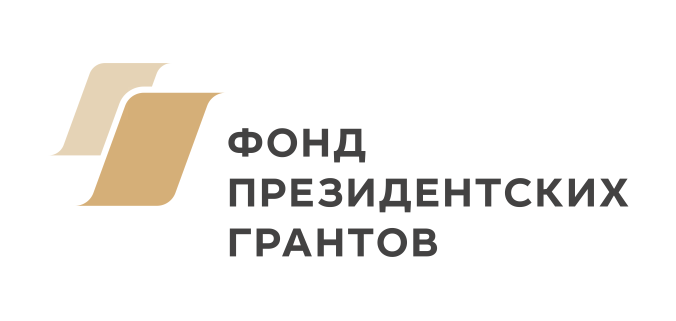 Уральская сеть ресурсных центров для развития и поддержки социально-ориентированных НКОhttps://vk.com/uralnkoАнкета-заявка на вхождение в состав Уральской сети РЦ для СО НКОУральская сеть РЦ – это объединение некоммерческих неправительственных организаций, оказывающих финансовую, имущественную, информационную, консультационную, образовательную, методическую и иную поддержку деятельности других некоммерческих организаций в  регионах Уральского ФОВ целях содействия усилению роли некоммерческого сектора в развитии местных сообществ с участием граждан, Уральская сеть расширяет географию и формы поддержки гражданского участия в решении местных вопросов. Приглашаем некоммерческие организации, оказывающие услуги другим НКО, к участию в работе Уральской сети.Анкета-заявка и приложения направляются до 15 сентября 2019г. на адрес Svetlana@cftyumen.ru Решение о результатах конкурсного отбора будет принято не позднее 1 октября. 6 муниципальных РЦ станут партнерами проекта  «От Ресурсных Центров для НКО к Центрам развития местных сообществ УрФО», реализуемого при поддержке Фонда президентских грантов в 2019-2021гг.АНКЕТА – ЗАЯВКАЭКСПЕРТНАЯ ОЦЕНКА СОСТОЯНИЯ И ПЕРСПЕКТИВ РАЗВИТИЯ социально ориентированных некоммерческих организаций (СО НКО) в территорииНа Ваш взгляд, как изменились за последние 3 года в вашем городе/поселке условия для развития гражданских инициатив?1. Улучшились2. Остались на прежнем уровне3. Ухудшились4. Затрудняюсь ответитьПо вашим наблюдениям, как изменилась за последние 3 года доля граждан, активно участвующих в решении социально-экономических проблем на  муниципальном уровне?1. Стала больше2. Осталась на прежнем уровне3. Стала меньше4. Затрудняюсь ответитьКакое из нижеприведенных суждений, на Ваш взгляд, наиболее точно характеризует деятельность большинства НКО ? Отметьте не более 3 вариантов1. НКО решают социальные проблемы, которые остаются без внимания государства2. НКО защищают права граждан, заставляют государство выполнять свои социальные обязательства3. НКО содействуют развитию общественной инициативы и добровольчества4. НКО создают и внедряют инновации в социальной сфере5. НКО оказывают помощь лишь узкому кругу граждан, в основном членам своей организации6. НКО решают те задачи, которые удовлетворяют личные интересы их руководителей7. НКО не приносят ни пользы, ни вреда, их деятельность для большинства граждан не заметна и не важна8. Затрудняюсь ответитьКак Вы считаете, в достаточной ли мере БОЛЬШИНСТВО НКО, действующих в Вашей территории  обеспечены основными ресурсами, необходимыми для успешной деятельности? Оцените, пожалуйста, каждый вид ресурса.Отметьте наиболее востребованные НКО темы обучающих мероприятий (не более трех)Создание и регистрация НКО. Юридические аспекты деятельности НКОУправление организацией. Стратегическое планированиеСтратегии и инструменты привлечения ресурсовОсновы социального проектирования. Написание заявок на грантУправление проектом. Оценка и мониторинг проектаИнформационное сопровождение деятельности НКО (взаимодействие со СМИ, продвижение в сети Интернет, реклама и PR)Технологии привлечения и работы с добровольцамиВедение бухгалтерского учета в НКОВыход на рынок социальных услуг. Вхождение в реестры поставщиков социальных услуг, исполнителей общественно-полезных услугЗатрудняюсь ответить Другое _________________________________________________________________________________Какая характеристика, на Ваш взгляд, наиболее точно отражает отношения, сложившиеся у большинства НКО  и органов власти? 1. Активное сотрудничество, встречная инициатива2. Пассивное сотрудничество, НКО побуждают органы власти к действиям3. Не сотрудничают, но и не конфликтуют4. Скрытая конфронтация, НКО защищают свои интересы5. Открытый конфликт6. Затрудняюсь ответитьНазовите муниципалитеты с наиболее высокой степенью развития сотрудничества  НКО и органов местного самоуправления_________________________________________________________________ В чем выражается? _______________________________________________________________________Оцените, пожалуйста, ситуацию, характеризующую взаимодействие НКО друг с другом? Отметьте один вариант ответа1. Взаимодействие эффективное, чаще всего оказывают помощь, сотрудничают, обмениваются информацией2. Взаимодействие есть, но оно не носит постоянного системного характера3. Взаимодействие есть, но ему мешает конкуренция, иногда приводящая к конфликтам4. Нет взаимодействия, каждая организация действует сама по себе5. Довольно конфликтные отношения, НКО конкурируют за административные, финансовые, репутационные ресурсы.6. Затрудняюсь ответить Как Вы оцениваете уровень развития "третьего сектора" в Вашем регионе в сравнении с другими регионами УрФО? Выберите один вариант ответа. "Третий сектор" - весь спектр и инфраструктура действующих некоммерческих организаций.1. Третий сектор экономики в нашем регионе более развитый, чем в других субъектах УрФО2. Уровень развития третьего сектора экономики одинаков во всех регионах УрФО3. Третий сектор экономики в нашем регионе менее развит, чем в других субъектах УрФО4. Затрудняюсь ответитьОбоснуйте, почему именно ваша организация выполняет или может выполнять функции муниципального Ресурсного центра для социально ориентированных НКО? Что вы знаете о проблемах территории и действующих НКО / инициативных групп? Какие ресурсы есть в вашей организации? Каков опыт взаимодействия вашей организации с другими НКО, органами власти, бизнесом, сообществом? Грантовая история вашей организации. В чём особенность вашей организации в работе с НКО?ОБЯЗАТЕЛЬНО Приложите к Анкете свое резюме. В разделе опыт работы укажите опыт работы в НКО, в разделе образование – дополнительные курсы/ семинары по вопросам деятельности НКООБЯЗАТЕЛЬНО Приложите к анкете рекомендательные письма от местных НКО, органов местного самоуправления, региональных РЦ с обязательным указанием ФИО, должности, контактов рекомендателейКонсультации по участию в конкурсе по тел. 3452-228986, по адресам info@cftyumen.ru, svetlana@cftyumen.ru, контакты региональных РЦ  доступны   в группе  https://vk.com/uralnko Регион УрФО⃝Курганская ⃝Свердловская ⃝Тюменская ⃝ХМАО-Югра ⃝ Челябинская ⃝ЯНАО⃝Курганская ⃝Свердловская ⃝Тюменская ⃝ХМАО-Югра ⃝ Челябинская ⃝ЯНАО⃝Курганская ⃝Свердловская ⃝Тюменская ⃝ХМАО-Югра ⃝ Челябинская ⃝ЯНАО⃝Курганская ⃝Свердловская ⃝Тюменская ⃝ХМАО-Югра ⃝ Челябинская ⃝ЯНАОГород/ поселокОрганизацияСайтГруппы в соцсетяхe-mailтелефонКоманда ФИО полностьюФИО полностьюТелефонe-mailДиректорБухгалтерМенеджерPR-менеджерIT-специалистДобровольцы организацииКоличество на постоянной основе, функционалКоличество на постоянной основе, функционалКоличество на постоянной основе, функционалКоличество на постоянной основе, функционалПорядок ведения базы НКО Зарегистрированных  НКОКоличество НКО, инициативных групп в базе данных вашей организацииКоличество НКО, инициативных групп в базе данных вашей организацииКоличество предоставленнных в 2019г.  услуг, в среднем в месяц************Учет и оценка услуг, оказываемых другим НКОУчет и оценка услуг, оказываемых другим НКОУчет и оценка услуг, оказываемых другим НКОУчет и оценка услуг, оказываемых другим НКОУчет и оценка услуг, оказываемых другим НКОКакие услуги оказывает ваша организация другим НКО⃝Технические ⃝консультационные ⃝информационные ⃝обучающие ⃝финансовые ⃝помощь в привлечении добровольцев  ⃝имущественные (предоставление помещения/ оборудования) ⃝другие________________⃝Технические ⃝консультационные ⃝информационные ⃝обучающие ⃝финансовые ⃝помощь в привлечении добровольцев  ⃝имущественные (предоставление помещения/ оборудования) ⃝другие________________⃝Технические ⃝консультационные ⃝информационные ⃝обучающие ⃝финансовые ⃝помощь в привлечении добровольцев  ⃝имущественные (предоставление помещения/ оборудования) ⃝другие________________⃝Технические ⃝консультационные ⃝информационные ⃝обучающие ⃝финансовые ⃝помощь в привлечении добровольцев  ⃝имущественные (предоставление помещения/ оборудования) ⃝другие________________Какие услуги наиболее востребованыПартнеры организацииПартнеры организацииПартнеры организацииПартнеры организацииПартнеры организацииРегиональные РЦ для НКОНазвание Региональных РЦ, порядок взаимодействия с нимиНазвание Региональных РЦ, порядок взаимодействия с нимиНазвание Региональных РЦ, порядок взаимодействия с нимиНазвание Региональных РЦ, порядок взаимодействия с нимиОрганы местного самоуправленияНазвание уполномоченного органа по работе с  НКО, дата принятия программы поддержки СО НКО (если применимо). Название уполномоченного органа по работе с  НКО, дата принятия программы поддержки СО НКО (если применимо). Название уполномоченного органа по работе с  НКО, дата принятия программы поддержки СО НКО (если применимо). Название уполномоченного органа по работе с  НКО, дата принятия программы поддержки СО НКО (если применимо). Органы местного самоуправленияРазмер субсидии из местного/ регионального бюджетов, полученной вашей организацией на реализацию программы поддержки НКО (если применимо)Размер субсидии из местного/ регионального бюджетов, полученной вашей организацией на реализацию программы поддержки НКО (если применимо)Размер субсидии из местного/ регионального бюджетов, полученной вашей организацией на реализацию программы поддержки НКО (если применимо)Размер субсидии из местного/ регионального бюджетов, полученной вашей организацией на реализацию программы поддержки НКО (если применимо)Местные НКО, инициативные группыКоличество НКО – постоянных участников коалиционных мероприятий (встреч, акций, клубов лидеров НКО)Количество НКО – постоянных участников коалиционных мероприятий (встреч, акций, клубов лидеров НКО)Количество НКО – постоянных участников коалиционных мероприятий (встреч, акций, клубов лидеров НКО)Количество НКО – постоянных участников коалиционных мероприятий (встреч, акций, клубов лидеров НКО)БизнесНазовите бизнес-структуры, поддерживающие гражданские инициативы в вашей территории на конкурсной основеНазовите бизнес-структуры, поддерживающие гражданские инициативы в вашей территории на конкурсной основеНазовите бизнес-структуры, поддерживающие гражданские инициативы в вашей территории на конкурсной основеНазовите бизнес-структуры, поддерживающие гражданские инициативы в вашей территории на конкурсной основеБизнесОбъем средств бизнеса, привлеченных  вашей организацией в 2019г.Объем средств бизнеса, привлеченных  вашей организацией в 2019г.Объем средств бизнеса, привлеченных  вашей организацией в 2019г.Объем средств бизнеса, привлеченных  вашей организацией в 2019г.СМИНазовите СМИ, регулярно размещающие информацию о вашей организации, других НКОНазовите СМИ, регулярно размещающие информацию о вашей организации, других НКОНазовите СМИ, регулярно размещающие информацию о вашей организации, других НКОНазовите СМИ, регулярно размещающие информацию о вашей организации, других НКОЖители Объем частных пожертвований в 2019г.Количество проведенных акций ***, количество добровольцев ***Объем частных пожертвований в 2019г.Количество проведенных акций ***, количество добровольцев ***Объем частных пожертвований в 2019г.Количество проведенных акций ***, количество добровольцев ***Объем частных пожертвований в 2019г.Количество проведенных акций ***, количество добровольцев ***1. Достаточно обеспечены2. Обеспечены, но недостаточно3. Не обеспечены4. Затрудняюсь ответитьФинансирование (гранты, целевые поступления, доходы от оказания услуг)Имущество (помещение, оборудование)Образовательная и консультационная поддержкаКвалифицированные кадрыИнформационное сопровождение и PRТруд добровольцев